Supplementary Fig. 7. Forest plot of SVR rates with SOF/VEL with or without RBV for the treatment of patients with decompensated hepatitis C cirrhosis. There was no statistically significant difference in in the SVR rates with and without RBV: 91.5% (95% CI: 86.5–95.5) vs. 90.0% (95% CI: 80.3–96.8), p=0.7019. SOF, sofosbuvir; VEL, velpatasvir; RBV, ribavirin; SVR, sustained virologic response.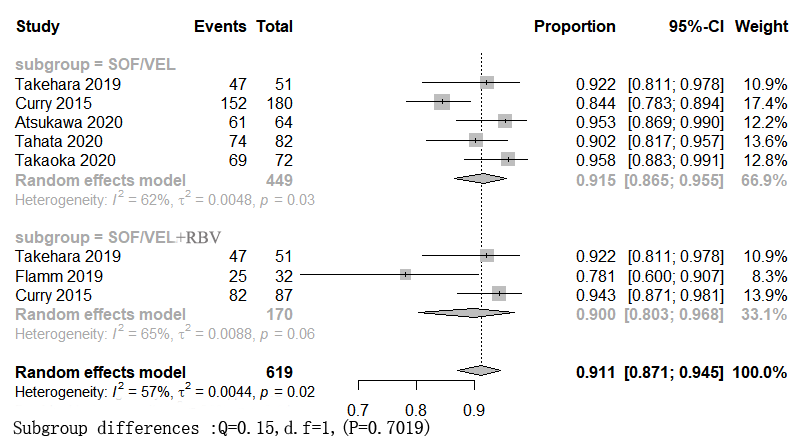 